Муниципальное  бюджетное  общеобразовательное учреждение    «Усть – Нерская средняя  общеобразовательная школа имени И.В. Хоменко»Отчет по проведению Единого дня в школе,   посвященного И.Е. Винокурову - выдающемуся государственному   и политическому деятелю Якутии.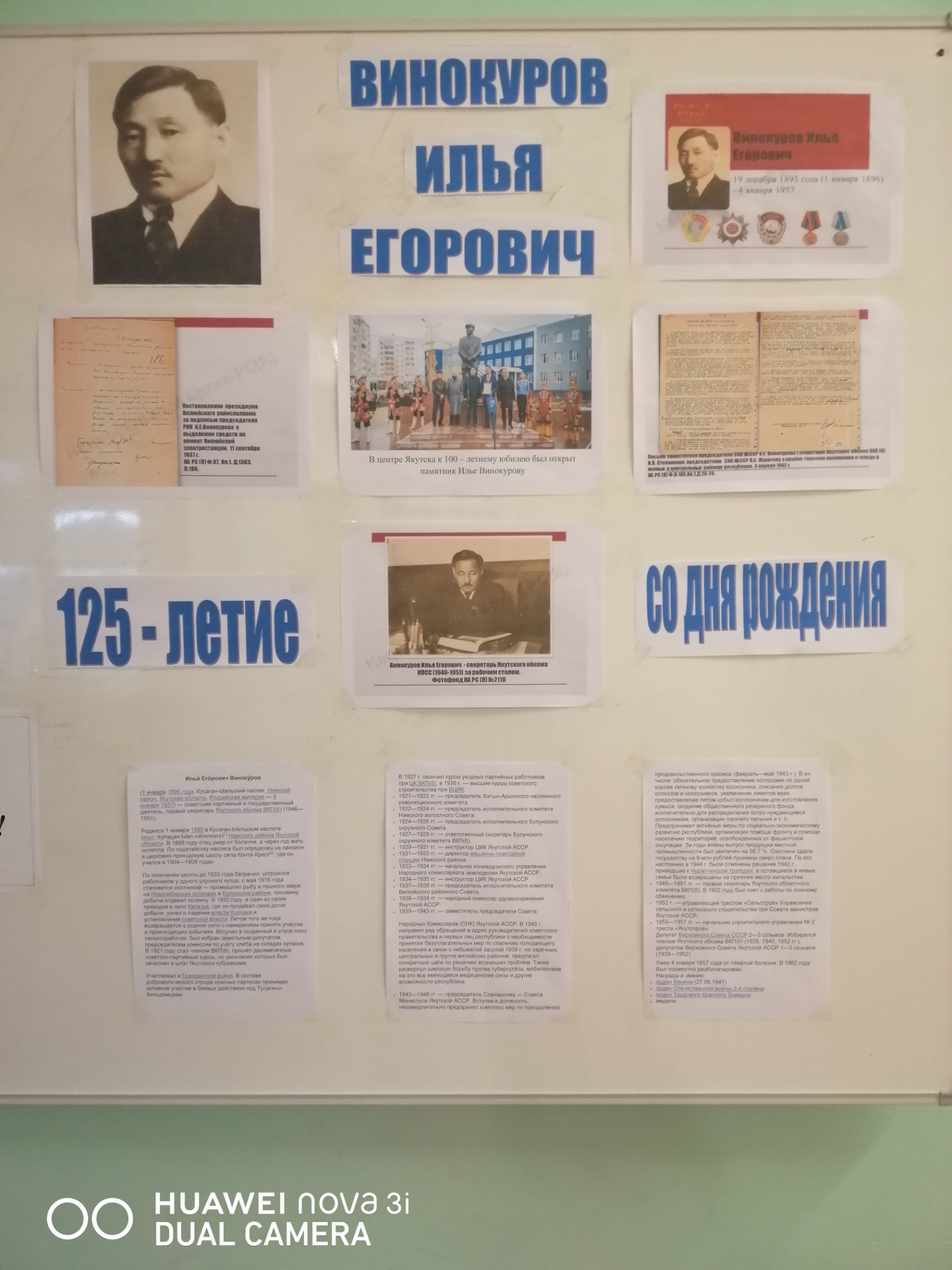 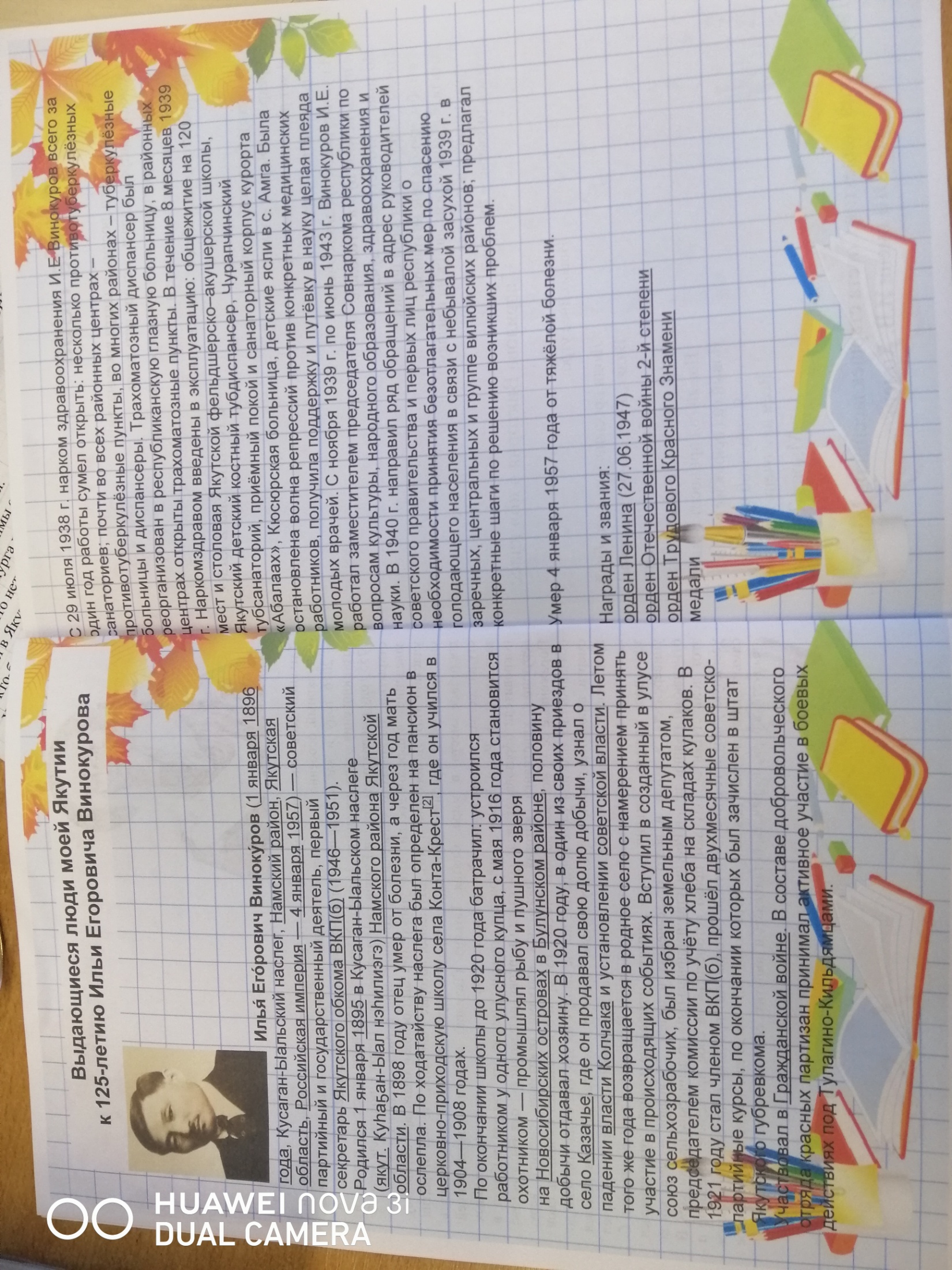 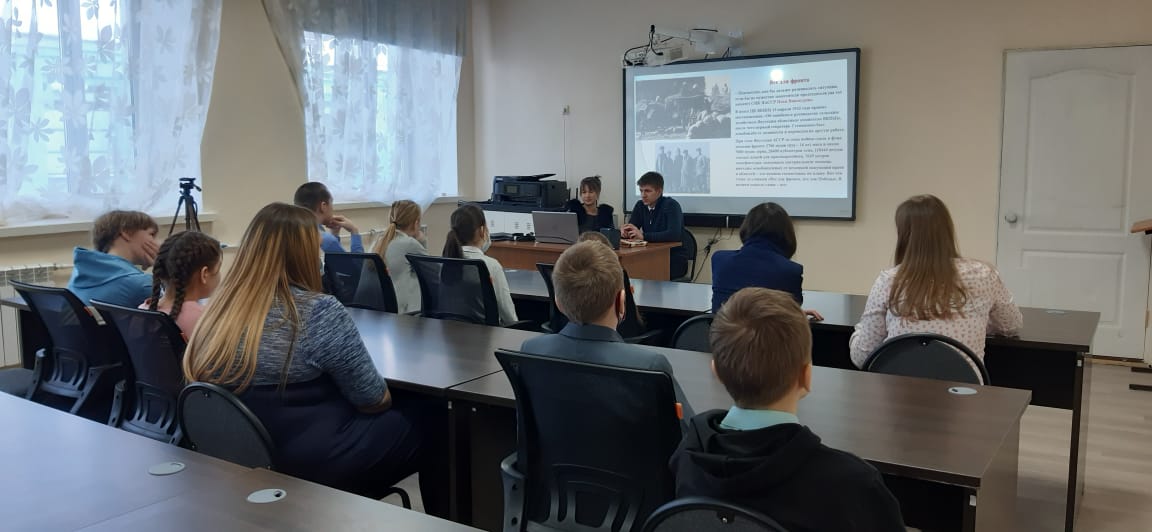 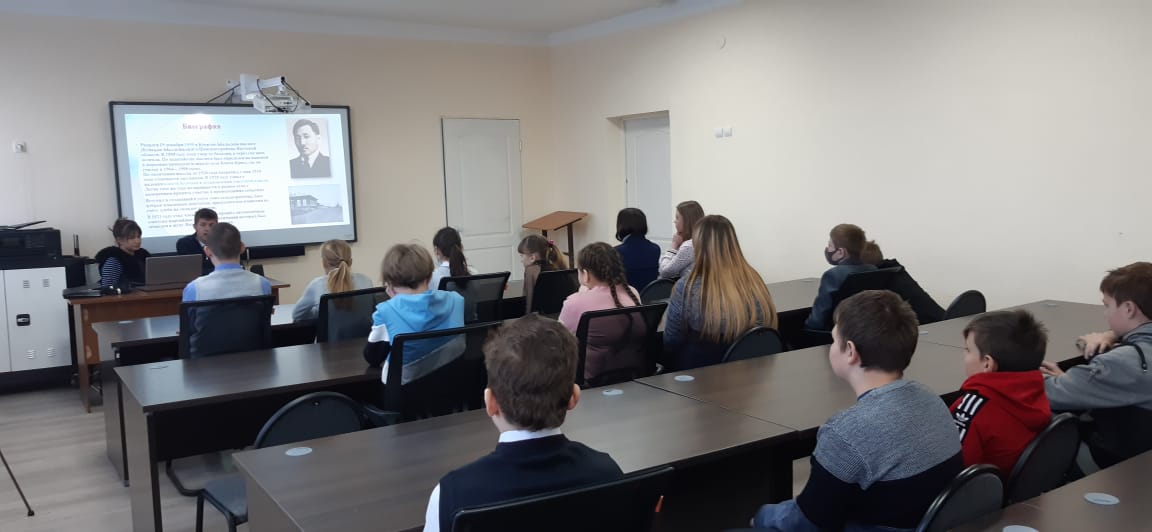 № п/пКлассыМероприятия применяемые средства(формы и методы работы)11 классВиртуальный музей Винокурова И.Е.ссылкаhttp://virtualyakutia.ru/taxonomy/term/66.Просмотр через проекторРассказ учителя с просмотром 22 классТематическая беседа про жизнь и деятельности И.Е.ВинокуроваБеседа с просмотром фильма33 классТематическая беседа про жизнь и деятельности И.Е. ВинокуроваБеседа с просмотром фильма44 «А» классКлассные часы о жизни и деятельности И.Е. ВинокуроваПросмотр фильма через проекторВыступление 10 класса (Совет старшеклассников)54 «Б» классЭкскурсия по музеям, виртуальным музеямПросмотр через проектор http://virtualyakutia.ru/taxonomy/term/66. 65-9 классыКлассные часы о жизни и деятельности И.Е. ВинокуроваПросмотр фильма через проекторВыступление 10 класса (Совет старшеклассников)710 классОформление стенда в школе  125 – летие со дня рождения И.Е. Винокурова8Совет Старше-классниковВыпуск  школьной газеты с рубрикой «Выдающиеся людимоей республики»Школьная газета на печатной основе